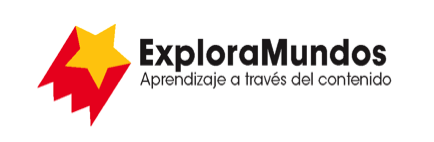 Niveles T, U, V: Investigaciones
La ciencia al alcance de todosParte 5: Presenta y comparte
Mira toda la información que reuniste durante tu investigación.¿Cuáles son las ideas más importantes sobre la participación de las personas en las investigaciones científicas?Escribe las ideas más importantes en una tabla.Cuando termines, asegúrate de guardar este archivo.Proyecto de ciencia ciudadana 1Proyecto de ciencia ciudadana 2Proyecto de ciencia ciudadana 3¿Qué intentan resolver los científicos?¿Cómo informan a las personas sobre su investigación?¿De qué manera el desarrollo tecnológico ha cambiado la forma en que las personas interactúan con los científicos y los ayudan?¿Cómo participan las personas en este proyecto?¿En cuál de estos proyectos te gustaría participar y por qué?